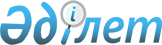 О внесении изменений и дополнения в постановления Правительства Республики Казахстан от 31 декабря 2009 года № 2331 "Об утверждении Правил идентификации сельскохозяйственных животных" и от 1 июля 2011 года № 750 "Об утверждении Правил использования целевых текущих трансфертов из республиканского бюджета на 2011 год областными бюджетами, бюджетами городов Астаны и Алматы на организацию и проведение идентификации
сельскохозяйственных животных"Постановление Правительства Республики Казахстан от 7 октября 2011 года № 1146

      Правительство Республики Казахстан ПОСТАНОВЛЯЕТ:



      1. Внести в некоторые решения Правительства Республики Казахстан следующие изменения и дополнение:



      1) утратил силу постановлением Правительства РК от 28.08.2015 № 680 (вводится в действие по истечении десяти календарных дней после дня его первого официального опубликования);



      2) в постановлении Правительства Республики Казахстан от 1 июля 2011 года № 750 «Об утверждении Правил использования целевых текущих трансфертов из республиканского бюджета на 2011 год областными бюджетами, бюджетами городов Астаны и Алматы на организацию и проведение идентификации сельскохозяйственных животных»:



      в Правилах использования целевых текущих трансфертов из республиканского бюджета на 2011 год областными бюджетами, бюджетами городов Астаны и Алматы на организацию и проведение идентификации сельскохозяйственных животных, утвержденных указанным постановлением:



       часть первую пункта 6 изложить в следующей редакции:

      «6. Закупаемые ушные бирки, индивидуальный номер животного, а также ветеринарный паспорт на животное должны соответствовать требованиям, указанным в Правилах идентификации сельскохозяйственных животных, утвержденных постановлением Правительства Республики Казахстан от 31 декабря 2009 года № 2331 (далее - Правила идентификации), а также соответствовать приложению 1 к настоящим Правилам.»;



      часть вторую пункта 9 изложить в следующей редакции:

      «Комиссия осуществляет оценку поставленных товаров и оказанных услуг по мере их оказания и поставки с последующим составлением акта оценки по форме согласно приложению 2 к настоящим Правилам.»;



      приложение 1 к указанным Правилам изложить в новой редакции согласно приложению 3 к настоящему постановлению.

      Сноска. Пункт 1 с изменениями, внесенными постановлением Правительства РК от 28.08.2015 № 680 (вводится в действие по истечении десяти календарных дней после дня его первого официального опубликования).



      2. Настоящее постановление вводится в действие со дня первого официального опубликования.      Премьер-Министр

      Республики Казахстан                       К. Масимов

Приложение 1         

к постановлению Правительства

Республики Казахстан      

от 7 октября 2011 года № 1146      Сноска. Приложение 1 утратило силу постановлением Правительства РК от 28.08.2015 № 680 (вводится в действие по истечении десяти календарных дней после дня его первого официального опубликования).

Приложение 2        

к постановлению Правительства

Республики Казахстан    

от 7 октября 2011 года № 1146      Сноска. Приложение 2 утратило силу постановлением Правительства РК от 28.08.2015 № 680 (вводится в действие по истечении десяти календарных дней после дня его первого официального опубликования).

Приложение 3            

к постановлению Правительства

Республики Казахстан      

от 7 октября 2011 года № 1146

Приложение 1            

к Правилам использования целевых

текущих трансфертов из      

республиканского бюджета 2011 года

областными бюджетами, бюджетами

городов Астаны и Алматы на      

организацию и проведение      

идентификации сельскохозяйственных

животных               

            Характеристики к закупаемым товарам
					© 2012. РГП на ПХВ «Институт законодательства и правовой информации Республики Казахстан» Министерства юстиции Республики Казахстан
				№Наименование

товараХарактеристика(описание) товара
1
2
3
1.Ушные бирки

для верблюдовУшные бирки и индивидуальный номер животного на

них должны соответствовать требованиям для

крупных животных (крупный рогатый скот,

верблюды), указанным в Правилах идентификации

сельскохозяйственных животных, утвержденных

постановлением Правительства Республики Казахстан

от 31 декабря 2009 года № 2331.2.Ушные бирки

для МРС,

свиньиУшные бирки и индивидуальный номер животного на

них должны соответствовать требованиям

для мелких животных (мелкий рогатый скот,

свиньи), указанным в Правилах идентификации

сельскохозяйственных животных, утвержденных

постановлением Правительства Республики Казахстан

от 31 декабря 2009 года № 2331.3.Ветеринарные

паспорта1. Ветеринарный паспорт должен соответствовать

требованиям Правил идентификации

сельскохозяйственных животных, утвержденных

постановлением Правительства Республики

Казахстан от 31 декабря 2009 года № 2331.

2. Ветеринарный паспорт должен иметь размеры:

длина 20 ± 1 см, высота 15 ± 1 см. Обложка: плотность - 280, глянцевая, цветность 4 + 0.

Внутренние листы: бумага - ксероксная, цветность

1 + 1, офсетная печать.

Первая страница, т.е. лицевая сторона, по центру

должна иметь наименование документа на

государственном языке «Ветеринариялық паспорт» и

на русском языке «Ветеринарный паспорт», снизу с

левой стороны на государственном и русском языках

«_____аудан/район қала/город» и

«_______облыс/область».

Вторая страница содержит на государственном и

русском языках общие сведения, указанные в

приложении 4 к Правилам идентификации

сельскохозяйственных животных, утвержденным

постановлением Правительства Республики Казахстан

от 31 декабря 2009 года № 2331. Третья и

последующие страницы на государственном и русском

языках, разграфленные в виде таблицы согласно

приложению 4 к Правилам идентификации

сельскохозяйственных животных, утвержденным

постановлением Правительства Республики Казахстан

от 31 декабря 2009 года № 2331. Всего должно быть

не менее 20 листов.4.Аппарат для

проведения

идентификации

животных

(тавро)Аппарат для проведения идентификации животных

(тавро) состоит из комплекта тавр для холодного и

горячего таврения лошадей:

1. Комплект для холодного таврения лошадей

включает: матрицу для цифр и букв; ручку

устанавливающуюся на матрицу длиной не мене 70

см с рукояткой из теплоизоляционного материала;

комплект цифровых символов 0, 1, 2, 3, 4, 5, 6, 7, 8, 9; комплект буквенных символов

K, С, В, D, E, F, H, L, P, M, N, R, S, Т, X, A,

Z. Стандартный размер цифр и букв. Приложить в

техническую часть конкурсной документации,

техническое описание на тавро-завода

изготовителя.

2. Комплект для горячего таврения лошадей

включает в себя цифровые символы 0, 1, 2, 3, 4,

5, 6, 7, 8, 9 и буквенные символы K, С, В, D, E,

F, H, L, P, M, N, R, S, Т, X, A, Z. Размеры тавра

для взрослых животных: высота 8 см, ширина 5 см;

для молодняка: высота 5 см, ширина 3 см. Тавро

для горячего таврения изготавливают из полосового

железа с гладкой поверхностью шириной 18 - 30 мм,

толщиной 3 мм. Длина ручки не менее 70 см с

рукояткой из теплоизоляционного материала.